新 书 推 荐中文书名：《我的恐惧之山；黛博拉山》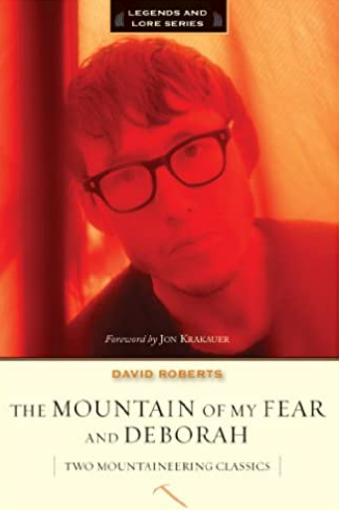 英文书名：The Mountain of My Fear / Deborah: Two Mountaineering Classics作    者：David Roberts出 版 社：Mountaineers Books代理公司：Stuart Krichevsky /ANA/Susan Xia页    数：256页出版时间：2012年2月代理地区：中国大陆、台湾审读资料：电子稿类    型：非小说内容简介：1968年《我的恐惧之山》和1970年《黛博拉》的出版改变了登山运动作品的面貌。现在，这两部由著名作家大卫·罗伯茨创作的经典探险故事重编成一本书，供新一代读者阅读。《黛博拉》讲述了罗伯茨1964年与哈佛登山俱乐部成员唐·詹森一起前往阿拉斯加州黛博拉山东侧探险的故事。他们当时尝试攀登这座无人攀登过的山脊是一次鲁莽而英勇的壮举。书中讲述了山上的情况，以及登山者在完全隔离的条件下的经历和他们在相互赖以生存下形成的友谊。在《我的恐惧之山》中，罗伯茨和詹森在攀登黛博拉一年后再次走到了一起。在这次经历中，他们和另外两名哈佛学生从险恶的亨廷顿山西侧首次登上此山。仅在一年前，有人通过一条危险性较小的山脊，才到达了山顶。这个故事是一次伟大的壮举。同时也是一个完美的冒险如何在瞬间变成悲剧的故事。 登山者，冒险文学爱好者，大卫·罗伯茨的粉丝以及喜欢好故事的非登山者，都会珍视这两部由伟大的登山者和作家创作的兼具戏剧性和启发性的作品。 作者简介：     大卫·罗伯茨（David Roberts）是一位成就卓著的登山家，著有二十多本书，其中包括The Mountaineers Books 出版的（《逃跑路线》（Escape Routes）、《怀疑时刻》（Moments of Doubt）、《砂岩脊椎》（Sandstone Spine）），以及其他许多作品，包括《真峰》（True Summit）（关于赫尔佐格 Herzog 和安娜普纳 Annapurna）和布拉德福德·沃什本（Bradford Washburn）的传记《最后一人》（The Last of His Kind）。他在马萨诸塞州的剑桥市生活。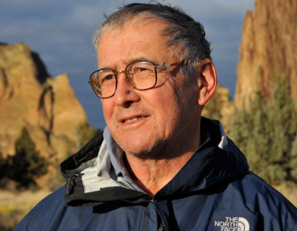 谢谢您的阅读！请将反馈信息发至：夏蕊（Susan Xia）安德鲁·纳伯格联合国际有限公司北京代表处北京市海淀区中关村大街甲59号中国人民大学文化大厦1705室邮编：100872电话：010-82504406传真：010-82504200Email：susan@nurnberg.com.cn 网址：http://www.nurnberg.com.cn
微博：http://weibo.com/nurnberg豆瓣小站：http://site.douban.com/110577/微信订阅号：ANABJ2002